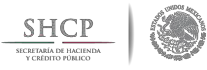 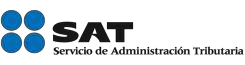 Bolet ín núm. P06 1Ciudad de México, a 25 de agost o del 20 17 .M anif iest o de car ga A éreo, Validación de pedim ent os.Se hace referencia al Bolet ín Núm. P06 0 de fecha 11 de agost o de 20 17 , mediant e el cual se les informó que la validación pilot o de guías aéreas en los pediment os de import ación por la Aduana del Aeropuert o Int ernacional de la Ciudad de México se ext endería hast a el domingo 27 de agost o de 2017 .Sobre el part icular, se les hace de su conocimient o que la validación pilot o nuevament e se va a ampliar hast a el próximo 03 de sept iembre.Nuevament e se les reit era a las empresas de mensajería y agent es int ernacionales de carga,nsmisión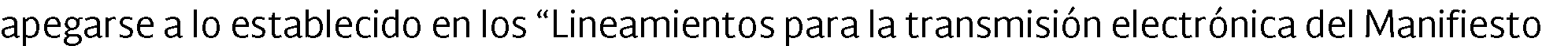 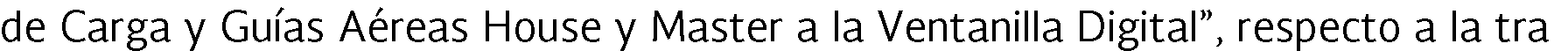 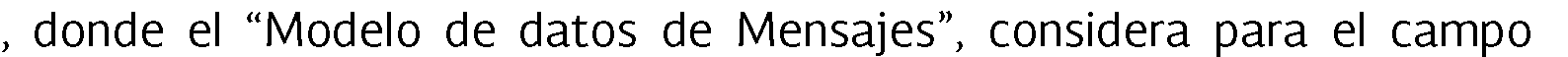 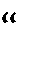 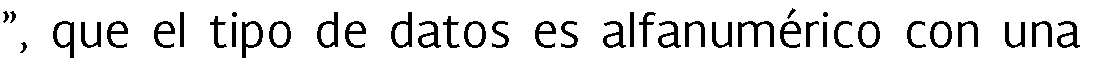 de  la  guía houseNúmero de  Document o  de Transport elongit ud de 25 ent eros, por lo t ant o, deben t ransmit irse sin espacios en blanco, guiones, diagonales, ni ningún ot ro caract er especial.Sin más por el moment o, reciban un cordial saludo.Servicio de Administ ración Tribut aria │ Av. Hidalgo, núm. 77 , col. Guerrero, delegación Cuauhtémoc, Ciudad de México,c. p. 06300 │ Tel. M arcaSA T: 627 22 728│ document o disponible en w w w .sat .gob.m x1